         JEDILNIK ŠOLA      30. november – 4. december  2020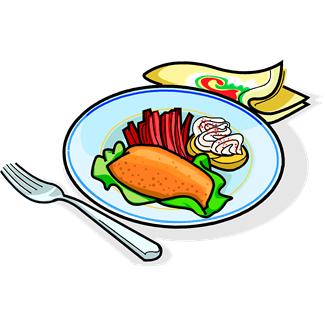 PONEDELJEK                                                         TOREKSREDA ČETRTEKPETEK                                                                                               DOBER TEK!                                                                                                                                              ALERGENIMalica:ČOKOLINO, MLEKO, JABOLKAGLUTEN, MLEKOKosilo:KOSTNA JUHA Z ZAKUHO, GOVEDINA PO LOVSKO, KUS KUS, ZELJNATA SOLATA, SOKZELENA, GLUTEN, JAJCAMalica:ČRNA ŽEMLJA, PREŠANA ŠUNKA, KISLA KUMARICA, SADNI ČAJGLUTENZdrava šola:POMARANČEKosilo:JOTA S SUHIM MESOM, KRUH, KREMŠNITA, SOKGLUTEN, JAJCA, MLEKOMalica:RŽEN KRUH, MASLO, MED, BELA KAVA, JABOLKA GLUTEN, MLEKOKosilo:ŠPAGETI Z BOLONJSKO OMAKO, ENDIVIJA S KROMPIRJEM, RULADA, SOKGLUTEN, JAJCA, MLEKOMalica:ZRNAT KRUH, JAJČNI NAMAZ, SADNI ČAJGLUTEN, JAJCAZdrava šola:KLEMENTINEKosilo:KOSTNA JUHA Z ZAKUHO, SVINJSKA PEČENKA, PRAŽEN KROMPIR, PESA, VODAZELENA, GLUTEN, JAJCAMalica:MLEČNI ROGLJIČ, KAKAV, MEŠANO SADJE GLUTEN, MLEKO, JAJCAKosilo:ZELENJAVNA JUHA, CARSKI PRAŽENEC, KOMPOTGLUTEN, JAJCA, MLEKO